JEDNOSTKI SPECJALISTYCZNEGO PORADNICTWAJEDNOSTKI  REALIZUJĄCE POROGRAMY KOREKCYJNO - EDUKACYJNE WYKAZ  OSÓB REALIZUJACYCH ZADANIA W ZAKRESIE PRZECIWDZIAŁANIA PRZEMOCY W RODZINIE NA POZIOMIE POWIATUWYKAZ PRZEWODNICZĄCYCH GMINNYCH ZESPOŁÓW INTERDYSCYPLINARYNYCHWYKAZ JEDNOSTEK OŚRODKÓW POMOCY SPOŁECZNEJ WYKAZ PRZEWODNICZĄCYCH GMINNYCH KOMISJI DS. ROZWIĄZYWANIA PROBLEMÓW ALKOHOLOWYCHWYKAZ PORADNI PSYCHOLOGICZNO - PEDAGOGICZNYCHWYKAZ PORADNI TERAPII UZALEŻNIENIA OD ALKOHOLU I WSPÓŁUZALEŻNIENIA ORGANIZACJE POZARZADOWE UDZIELAJĄCE POMOCY OSOBOM DOTKNIĘTYM PRZEMOCĄ W RODZINIEPowiatowe Centrum Pomocy Rodzinie w Kamieniu Pomorskim ul. Wolińska 7B, 72-400 Kamień Pomorskitel./fax.: 91 382 33 76 e-mail: sekretariat@pcprkamienpomorski.pl www.bip.pcpr.powiatkamienski.pl 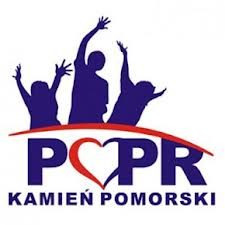 Lp.Nazwa organizacjiAdresKontakt1.Powiatowe Centrum Pomocy  Rodzinieul. Wolińska 7b72 – 400 Kamień Pomorskitel. 91 38 23 386Lp.Nazwa organizacjiAdresKontakt1.Powiatowe Centrum Pomocy  RodzinieOsoba do kontaktu – Magdalena Walentoul. Wolińska 7b72 – 400 Kamień Pomorskitel. 91 38 23 386Lp.Imię i nazwisko, zajmowane stanowiskoAdres, dane do kontaktu1.Magdalena Walentokoordynator powiatowyPowiatowe Centrum Pomocy  Rodzinieul. Wolińska 7b72 – 400 Kamień PomorskiTel. 91 38 23 386Lp.GminaImię i  nazwiskoAdresKontakt1.DziwnówAgata TarasiukOśrodek Pomocy Społecznejul. Mała 372 – 420 Dziwnówtel. 91 38 13 786ops@dziwnow.pl2.GolczewoAndrzej RadeckiSPZOZul. Zwycięstwa 2572 – 410 Golczewotel. 91 38 60 537spzozgolczewo@op.pl3.Kamień PomorskiDanuta Malitowska- SymanikOśrodek Pomocy Społecznejul. Kopernika 2672 – 400 Kamień Pomorskitel. 91 38 22 779sekretariat@opskamien.pl4.MiędzyzdrojeIwona SkórkowskaOśrodek Pomocy Społecznejul. Książąt Pomorskich 872 – 500 Międzyzdrojetel. 91 32 80 311ops@ops.miedzyzdroje.pl5.ŚwierznoKamila Magneska - MyrunkaOśrodek Pomocy SpołecznejŚwierzno 2272 – 405 Świerznotel. 91 38 28 169sekretariat@opsswierzno.pl6.WolinMałgorzata KlimkowskaOśrodek Pomocy Społecznejul. Prosta 172 – 510 Wolintel. 91 32 61 176kierownik.ops@gminawolin.plLp.GminaKierownikAdresKontakt1.DziwnówAgata TarasiukOśrodek Pomocy Społecznejul. Mała 372 – 420 Dziwnówtel. 91 38 13 786ops@dziwnow.pl2.GolczewoEwelina KatowiczOśrodek Pomocy Społecznejul. Zwycięstwa 2572 – 410 Golczewotel. 91 32 71 778ops@golczewo.pl3.Kamień PomorskiBeata 
WejdaOśrodek Pomocy Społecznejul. Kopernika 2672 – 400 Kamień Pomorskitel. 91 38 22 779b.wejda@opskamien.pl4.MiędzyzdrojeElżbieta JakubiakOśrodek Pomocy Społecznejul. Książąt Pomorskich 872 – 500 Międzyzdrojetel. 91 32 80 311ops@ops.miedzyzdroje.pl5.ŚwierznoMonika Sienkiewicz - WdowiakOśrodek Pomocy SpołecznejŚwierzno 2272 – 405 Świerznotel. 91 38 28 169sekretariat@opsswierzno.pl6.WolinMałgorzata KlimkowskaOśrodek Pomocy Społecznejul. Prosta 172 – 510 Wolintel. 91 32 61 176ops@gminawolin.plLp.GminaImię i  nazwiskoAdresKontakt1.DziwnówMarek Lisowskiul. Szosowa 572 – 420 Dziwnówtel. 501 958 770komisja.aa@dziwnow.pl2.GolczewoAndrzej Swatowskiul. Zwycięstwa 2372 – 410 Golczewotel. 91 38 60 127zastepca@golczewo.pl3.Kamień PomorskiLeszek Szeflińskiul. Stary Rynek 172 – 400 Kamień Pomorskitel. 91 38 21 142um@kamienpomorski.pl4.MiędzyzdrojeEwa Horbańul. Książąt Pomorskich 872 – 500 Międzyzdrojetel. 91 32 80 311ops@ops.miedzyzdroje.pl5.ŚwierznoTeresa Pawłowska - ZweiflerŚwierzno 2272 – 405 Świerznotel. 91 38 28 169sekretariat@opsswierzno.pl6.WolinIwona Drozdul. Zamkowa 2372 – 510 Wolintel. 91 32 20 876slocki@gminawolin.plLp.GminaDyrektorAdresKontakt1.Kamień PomorskiDorota MądrowskaPoradnia Psychologiczno – Pedagogicznaul. Wolińska 7b72 – 400 Kamień Pomorskitel. 91 38 20 773sekretariat@pppkamien.pl2.WolinKrystyna WadeckaPoradnia Psychologiczno – Pedagogicznaul. Kolejowa 172 – 510 Wolintel. 91 32 61 490poradnia.wolin@idsl.plLp.GminaNazwaAdresKontakt1.WolinSP ZOZ WOTUW Stanominoul. Prosta 172 – 510 Wolintel. 91 32 62 170wolin@wotuwstanomino.pl2.MiędzyzdrojePoradnia Terapii Uzależnieńul. Książąt Pomorskich 8, 72-500 Międzyzdroje tel.: 506 591 164kontakt@specjalistapsycholog.plLp.Nazwa organizacjiAdresKontakt1.Stowarzyszenie „SOS dla Rodziny” – Lokalny Punkt Pomocy Osobom Pokrzywdzonym Przestępstwem 
i Świadkomul. Energetyków 1070 – 656 Szczecinul. Gancarska 4 72 – 400 Kamień Pomorskitel. 697 803 070      518 160 5962.Kamieńskie Stowarzyszenie Trzeźwości Klub Abstynenta „OPOKA”ul. Kościuszki 3a72 – 400 Kamień Pomorskitel. 663 780 7673.Zachodniopomorskie Stowarzyszenie Osób Wspierających Życie Wolne od Narkotyków „SZANSA”ul. Dziwnowska 1a72 – 400 Kamień Pomorskibb7777@wp.pl